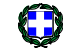           ΕΛΛΗΝΙΚΗ ΔΗΜΟΚΡΑΤΙΑΥΠΟΥΡΓΕΙΟ ΠΑΙΔΕΙΑΣ ΘΡΗΣΚΕΥΜΑΤΩΝ                   	                                                                                                              ΚΑΙ ΑΘΛΗΤΙΣΜΟΥ                                                            Ηράκλειο:  01/04/2024      ΠΕΡΙΦΕΡΕΙΑΚΗ Δ/ΝΣΗ Π/ΘΜΙΑΣ &			         Αρ. Πρωτ.: 84        Δ/ΘΜΙΑΣ ΕΚΠΑΙΔΕΥΣΗΣ ΚΡΗΤΗΣΔ/ΝΣΗ Δ/ΘΜΙΑΣ ΕΚΠ/ΣΗΣ ΗΡΑΚΛΕΙΟΥ                                      Προς:  Δ.Δ.Ε Ηρακλείου                                                                                                             Κοιν:     1 3Ο ΓΕΝΙΚΟ ΛΥΚΕΙΟ ΗΡΑΚΛΕΙΟΥ                                            Ταχυδρομική Διεύθυνση 	:  Μάχης Κρήτης 52, Ηράκλειο	          Πληροφορίες		:  Κων/νος Ι. ΝιθαυριανάκηςΤηλέφωνο		:  2810252172Fax		:  2810250864Ηλεκτρονικό Ταχυδρομείο	:  mail@13lyk-irakl.ira.sch.grΔιαδικτυακή Διεύθυνση   	:	https://13lyk-irakl.ira.sch.grΠρόσκληση Εκδήλωσης Ενδιαφέροντος για τη διοργάνωση της ημερήσιας εκπαιδευτικής εκδρομής όλων των μαθητών του 13ου ΓΕΛ Ηρακλείου στον Άγιο Νικόλαο και στην Ελούντα τον Απρίλιο του 2024.Ο Διευθυντής του 13ου Γενικού Λυκείου Ηρακλείου, σύμφωνα με την 33120/ΓΔ4/29-02-2017(ΦΕΚ 681/Β/06-03-2017) υπουργική απόφαση, καθώς και τις τροποποιήσεις της, ζητά την εκδήλωση ενδιαφέροντος από τα τουριστικά γραφεία για τη διοργάνωση της ημερήσιας εκπαιδευτικής εκδρομής των μαθητών του Λυκείου στον Άγιο Νικόλαο και την Ελούντα.Γενικά χαρακτηριστικά της εκδρομής:Η εκδρομή πρόκειται να πραγματοποιηθεί την Παρασκευή 19 /04/2024 με αναχώρηση για Άγιο Νικόλαο το πρωί και επιστροφή στο Ηράκλειο την ίδια ημέρα το βράδυ.Προβλέπεται να συμμετάσχουν περίπου εκατόν δέκα  (110) μαθητές και  έξι (6) συνοδοί καθηγητές.Μετάβαση και επιστροφή οδικώς με δύο (2-3) τουριστικά λεωφορεία.Το δρομολόγιο θα είναι Ηράκλειο-Άγιος Νικόλαος-Ελούντα  και επιστροφή στο Ηράκλειο.Τουριστικά λεωφορεία, τα οποία θα πρέπει να διαθέτουν όλες τις προβλεπόμενες από την κείμενη νομοθεσία προδιαγραφές (να έχουν ελεγχθεί από το ΚΤΕΟ, να είναι εφοδιασμένα με τα απαιτούμενα έγγραφα καταλληλότητας οχήματος, την επαγγελματική άδεια οδήγησης, ελαστικά σε καλή κατάσταση, πλήρως κλιματιζόμενα κλπ), καθώς και να πληρούν όλες τις προϋποθέσεις  ασφάλειας για τη μετακίνηση μαθητών (ζώνες ασφαλείας, έμπειροι οδηγοί κλπ).Υποχρεωτική Ασφάλιση Ευθύνης Διοργανωτή, όπως ορίζει η κείμενη νομοθεσία, καθώς και πρόσθετη ασφάλιση για περίπτωση ατυχήματος ή ασθένειας μαθητή ή συνοδού καθηγητή και μεταφορά του πίσω στο Ηράκλειο, εάν παραστεί ανάγκη.Πρόβλεψη διαχείρισης της περίπτωσης μη πραγματοποίησης της εκδρομής, λόγω ανωτέρας βίας (καιρικές συνθήκες κλπ).Επιστροφή του ποσού συμμετοχής στην εκδρομή σε μαθητή που, για λόγους ανωτέρας βίας ή ασθένειας, ματαιωθεί η συμμετοχή του στην εκδρομή.Άδεια λειτουργίας του πρακτορείου (ειδικό σήμα λειτουργίας Ε.Ο.Τ.).Για τις παραπάνω υπηρεσίες ζητείται :Η τελική συνολική τιμή, με ΦΠΑ, της εκδρομής.Η τελική συνολική τιμή ανά συμμετέχοντα μαθητή.Τα ενδιαφερόμενα πρακτορεία καλούνται να υποβάλουν στο γραφείο της Διεύθυνσης του 13ου ΓΕΛ Ηρακλείου αποκλειστικά σφραγισμένες προσφορές, το αργότερο μέχρι την Πέμπτη  04/04/2024 και ώρα 11:00, που θα περιγράφουν αναλυτικά τις προσφερόμενες υπηρεσίες και τις επιπλέον ενδεχόμενες βελτιωτικές προτάσεις και θα είναι σύμφωνες με την Υ.Α. 33120/ΓΔ4/29-02-2017(ΦΕΚ 681/Β/06-03-2017) και τη σχετική νομοθεσία. Κάθε προσφορά που θα κατατεθεί από το ταξιδιωτικό γραφείο πρέπει να περιέχει απαραιτήτως και το συμβόλαιο «Ασφάλεια Αστικής Ευθύνης (Tour Operator)» του ιδίου διοργανωτή και όχι άλλου τουριστικού γραφείου, το οποίο πρέπει να βρίσκεται σε ισχύ.Επιπλέον, στο φάκελο της προσφοράς θα υπάρχει απαραιτήτως CD ή άλλο μέσο με την προσφορά σε ηλεκτρονική μορφή (doc ή pdf), ώστε να είναι εύκολη η ανάρτηση τους στο διαδίκτυο. Δεν θα γίνουν δεκτές προσφορές σε ηλεκτρονική μορφή οι οποίες ανοίγουν με χρήση κωδικού.Η αποσφράγιση των προσφορών θα γίνει από την αρμόδια επιτροπή την ίδια ημέρα Πέμπτη  04/04/2024 και ώρα 12:00 στο γραφείο του Διευθυντή του 13ου ΓΕΛ Ηρακλείου και θα επιλεγεί αυτή που θα είναι σύμφωνη με τις παραπάνω ελάχιστες προϋποθέσεις της πρόσκλησης εκδήλωσης ενδιαφέροντος και θα κριθεί  ως η πλέον κατάλληλη και ευέλικτη για διαμόρφωση σύμφωνα με το παιδαγωγικό μέρος της εκδρομής και επιπλέον θα είναι η πλέον συμφέρουσα οικονομικά.	                                                        O Διευθυντής                                                                               Κωνσταντίνος Ι. Νιθαυριανάκης